                            А ну-ка девочки!»        Сценарий спортивного праздника на воде, для старшей группы                                                       Составила и провела: Ивасенко С.И                                                       Музыкальное оформление: Степанова С.М.Цель: Организация активного отдыха детейЗадачи: Напомнить детям о правилах поведения на воде.2. Закрепление и совершенствование изученных способов плавания.3. Закрепить интерес детей к занятиям, физическими упражнениями в бассейне.4. Воспитывать дружеские взаимоотношения между детьми, создавать положительный, эмоциональный настрой.Предварительная работа:Красочно оформить помещение в бассейнеОборудование:1.Плавательные доски2.Плавательные круги3.Мячи 12 штук4.Обручи 4 штуки5. Пирамидки 26.Корзины 27. Бусинки, для ныряния под воду 50 штукИнструктор по плаванию: Дорогие гости, друзья, болельщики-здравствуйте! Сегодня у нас необычный праздник, к нам пришли команда девочек из детского сада №53 «Гномик»! Чтобы сразиться с командой сада №45 «Добрая фея»Этот спортивный праздник посвящается именно девочкам, и поэтому, он так и называется «А ну-ка девочки!» Наши девочки, ни в чём не хотят уступать мальчикам. Они такие же весёлые, спортивные, любят играть, бегать, прыгать. А как наши девочки плавают? Вы хотите посмотреть и поболеть (в хорошем смысле), за своих девчёнок!? Ну, тогда пожалуйста!Мы начинаем наши эстафеты, соревнования! И так встречайте!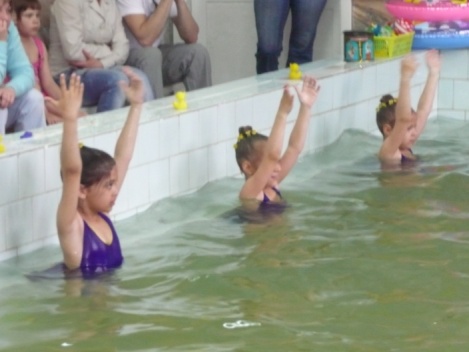 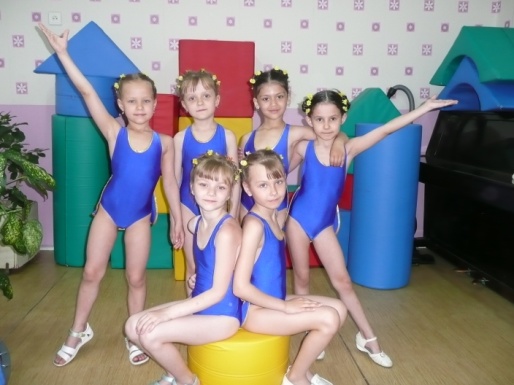 Под весёлую музыку и аплодисменты, входят, команды девочек входят в бассейн, спускаются и выстраиваются в две команды.Инструктор по плаванию: И так встречаются две команды:Команда девочек Д/с №45 «Русалочки»Команда девочек Д/с №53 «Жемчужинки»Приветствие команд: 1. «Русалочки»                                      Мы русалочек команда, мы быстры и веселы                                      И сегодня в эстафетах, победим, конечно, мы!                                       2. «Жемчужинки»                                      Мы девчонки смелые, смелые, умелые                                      В бассейне закалённые, станем чемпионами!Инструктор по плаванию: Молодцы! Команды поприветствовали друг друга, и пришло время представить уважаемое жюри, которое достойно оценит наших спортсменок. (Представление жюри).Спасибо.1-я эстафета «Кто дольше пролежит звездой» - результат по последнему игроку. И.п.- легли на воду, сделав «вдох» - руки и ноги на ширине плеч.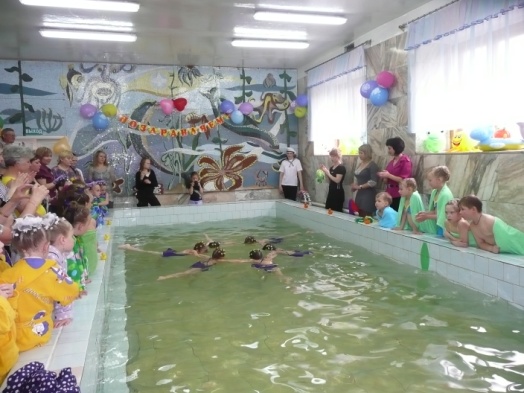 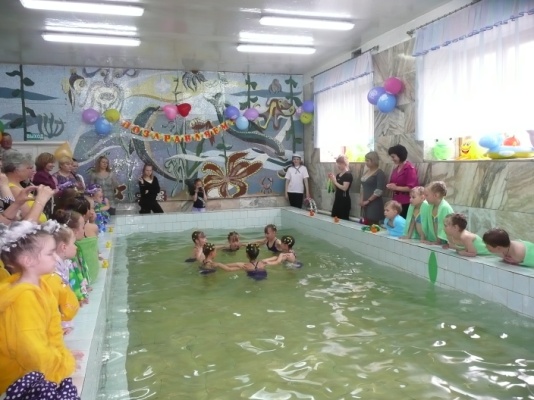 2-я эстафета «Дельфины» - ныряние в обруч, с продвижением вперёд и назад, тело прямое.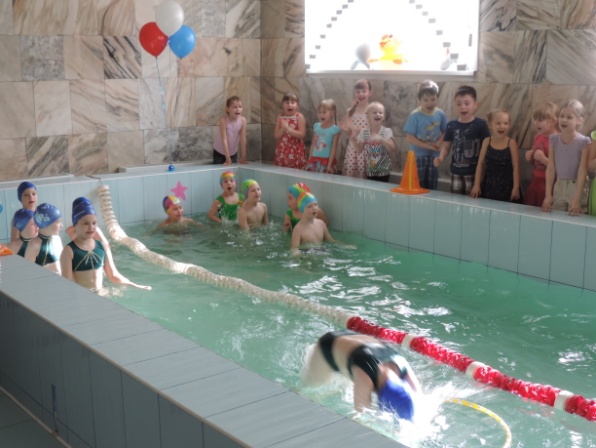 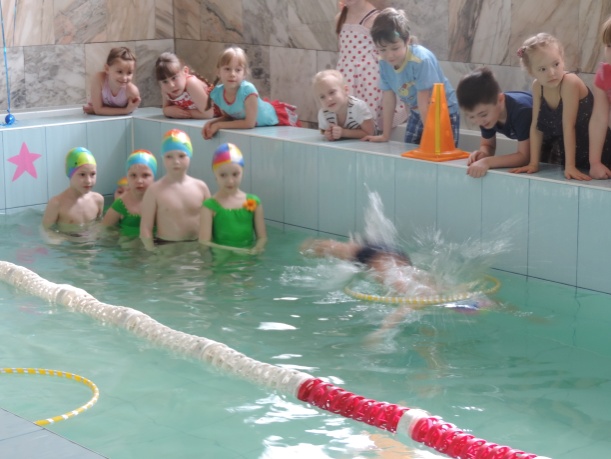 3-я эстафета «Мы на лодочке катались» - плывём на кругах, при этом работаем руками и ногами.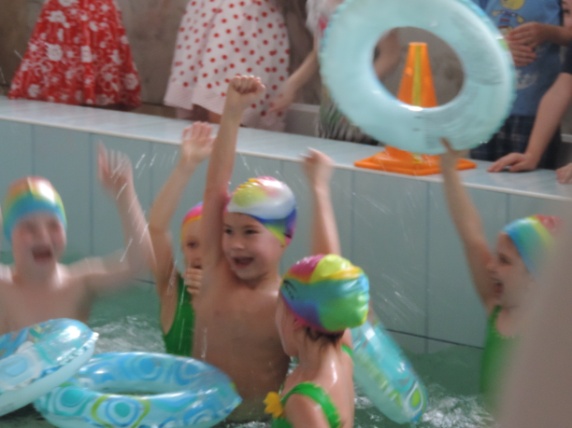 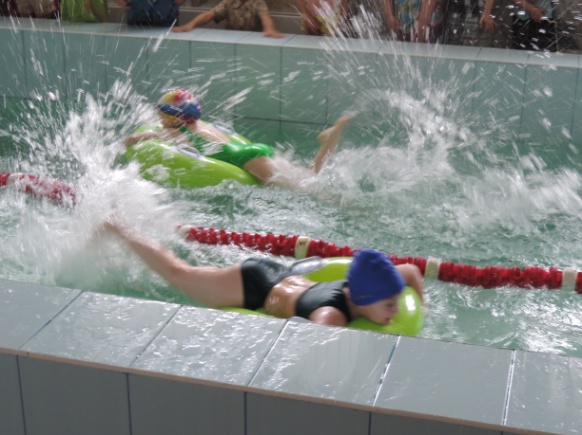 4-я эстафета «Гонка катеров» - держимся за плавательную доску, работают ноги, как при плавании кролем.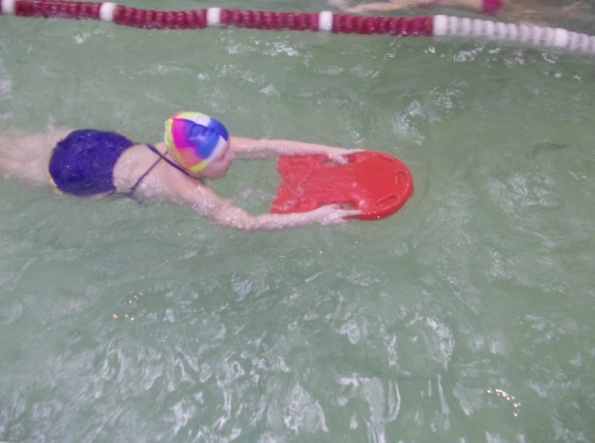 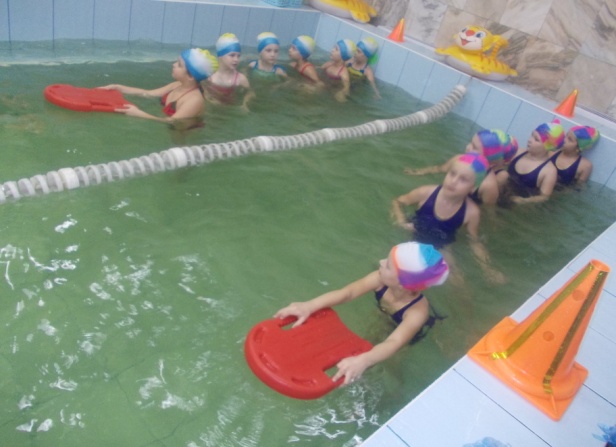 Инструктор по плаванию: Сегодня всё замечательно, выступают спортсмены, а болельщики, просто молодцы. Так держать!И я хочу, Чтобы наши спортсмены, немного отдохнули, а я загадаю загадки.                                       Загадки1.Целый день на камне плоском, крепко держится присоской…  (медуза)2.Вот так рыба, просто чудо, очень плоская, как блюдо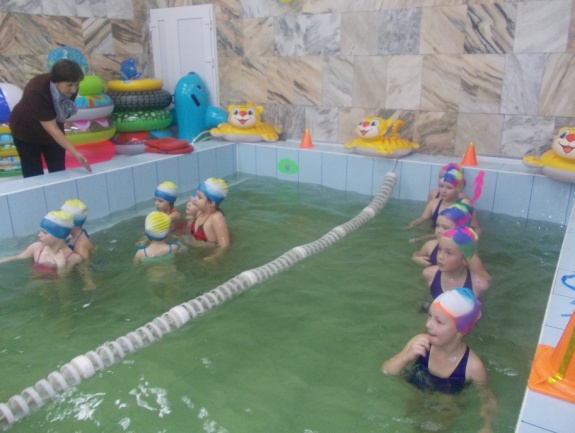    Оба глаза на спине и живёт на самом дне   Очень странные дела, эта рыба… (камбала)3.Вильнёт хвостом туда, сюда   Вильнёт и нет её следа… (рыбка)Инструктор по плаванию: Молодцы! Отгадали все загадки. Уважаемые жюри! Объявите, пожалуйста, результаты четырёх конкурсов. Спасибо!А теперь предлагаю продолжить наши соревнования. Следующая эстафета:        4-я эстафета «Буксир» - держим за руки своего напарника: напарник лежит на воде, вытянув тело, идее спиной вперёд, на противоположной стороне меняемся местами. 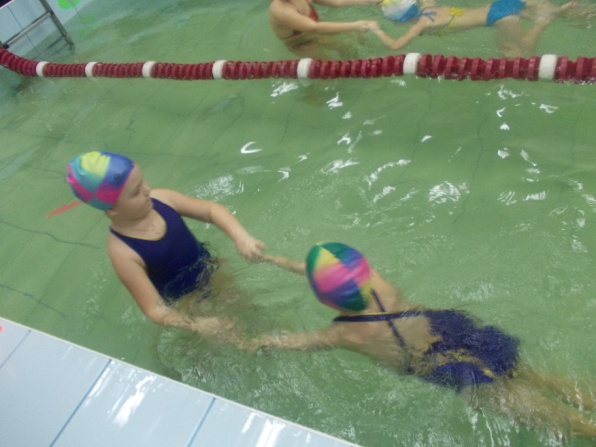 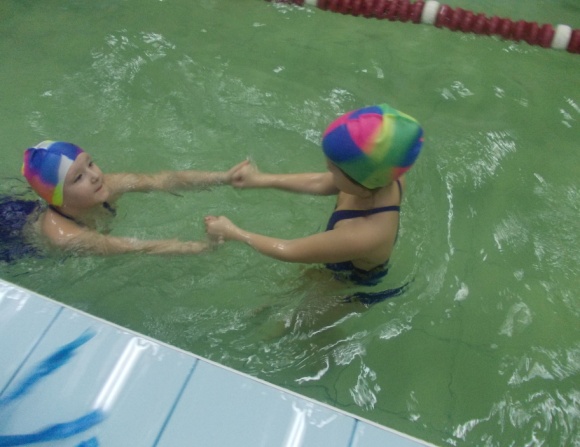 6-я эстафета «Попади в цель» - взять мяч из корзины и забросить в обруч, лежащий на воде до цели бежим, помогая руками.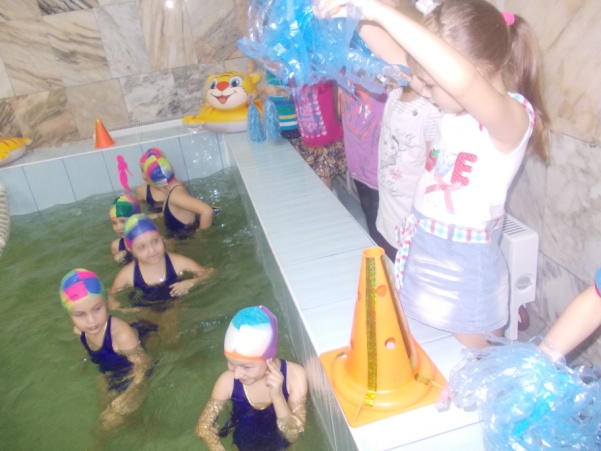 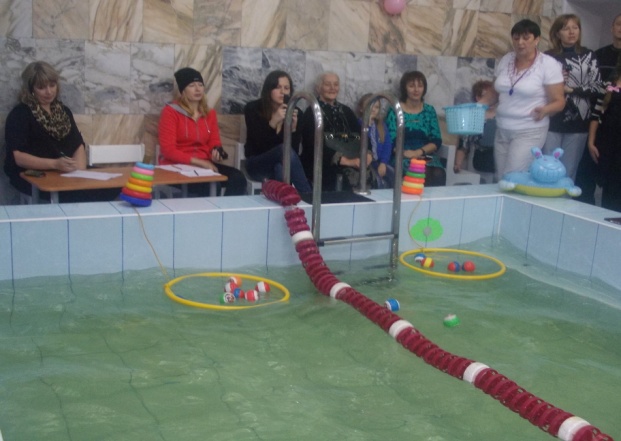  7-я эстафета «Кто больше соберёт жемчужин со дна» - ныряние за жемчужиной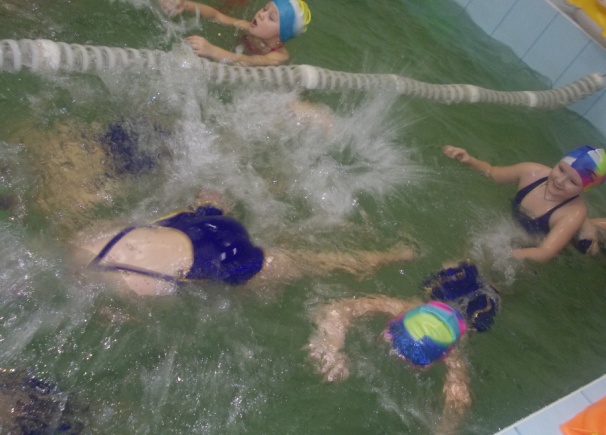 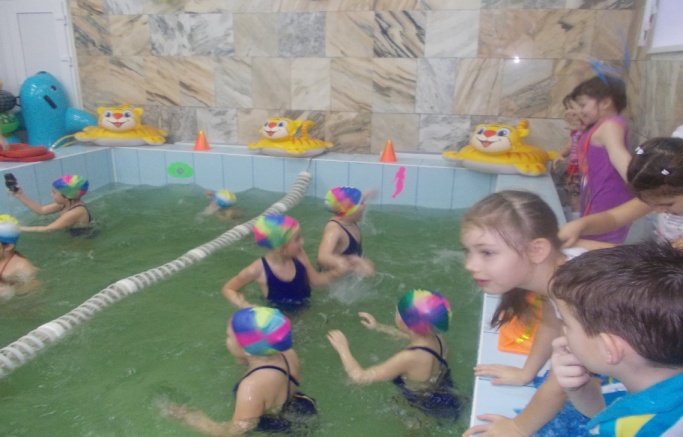 Инструктор по плаванию: Вот и закончились наши соревнования. Команды Молодцы! Девочки выступали достойно, показав свои умения, силу, ловкость, быстроту. Слово жюри, подведение итогов соревнования, награждение участниц.